Kruiswoordraadsel tweede graad 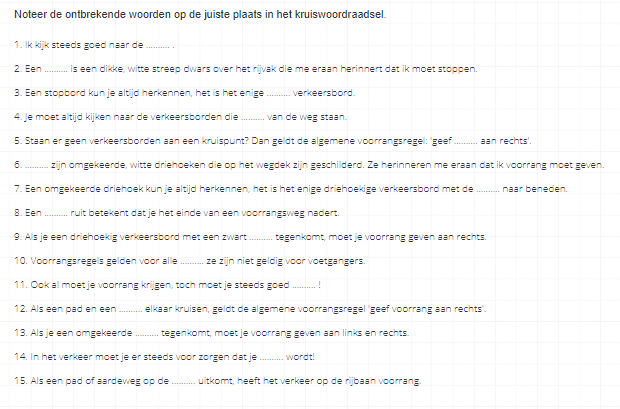 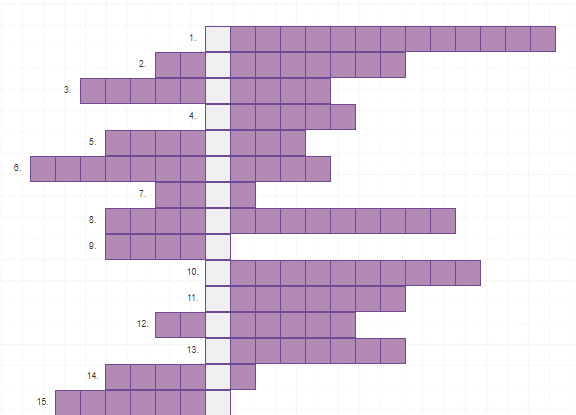 